CONSIGNES POUR LE MARDI 19 MAICALCUL Faire les fiches sur le site :  https://micetf.fr/calculmental/ (lien ci-joint)Calculer des compléments à 100 ou 1000.Reconnaître combien de fois un nombre est contenu dans un autre.
DICTEELe crocodile lui, pataugeait dans l’eau qu’il faisait mousser à grands coups de queue et tirait, tirait de son côté. Le nez de l’éléphant ne cessait de s’allonger.Depuis ce jour, tous les éléphants que tu verras, sans compter ceux que tu ne verras pas, ont des trompes exactement comme celle de l’insatiable Enfant d’Eléphant.NUMERATION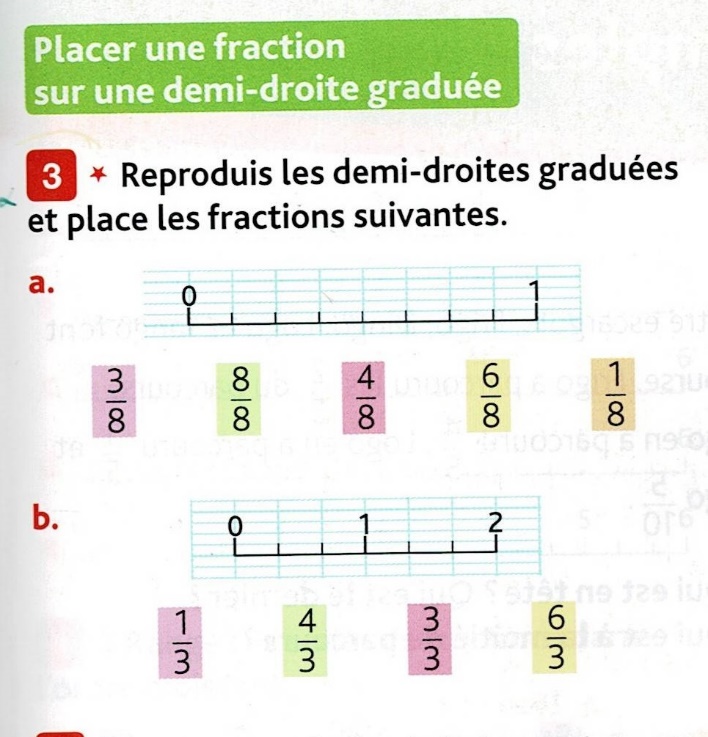 c. Encadre les fractions suivantes par un entier : ,  (utiliser la question b et lire la réponse sur la demi-droite graduée).Exemple :  0< < 1-------------< <---------------------------<<-------------EVALUATION DE NUMERATION A RENDRE POUR LE JEUDI 28 MAILes élèves qui ne reviennent pas en classe peuvent me renvoyer l’évaluation par mail ou la déposer dans la boite aux lettres de l’école selon convenances.Evaluation de numérationDate : Nom : 			PrénomCompétences évaluées :EXERCICE 1 : Combien de glaces manquera -t-il dans une boite de 12 cônes si l’on vend ?  de la boite de la boiteEXERCICE 2 Carla a coupé  de son scoubidou de 6 cm.Reproduis ce segment et colorie le morceau que Carla a coupé. Combien mesure-t-il ?0 cm 			6 cm EXERCICE 3Lors de la compétition d’athlétisme, Paul a abandonné aux  du parcours de 330 m.Quelle distance a-t-il parcouru ?0 m			330mEXERCICE 4Baggie le chat peut dormi jusqu’aux  d’une journée complète.Combien d’heures dort-il par jour ?0 h			24hEXERCICE 5Combien de minutes représentent :  heure : -------- heure : ---------	c.  heure : ------Utiliser une fraction pour exprimer une quantitéUtiliser des fractions pour partager des longueursUtiliser des fractions pour partager des durées